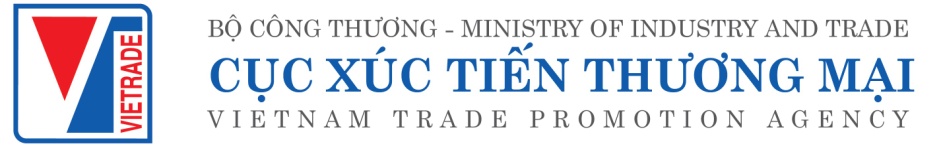 ĐƠN ĐĂNG KÝ THAM GIAHỘI NGHỊ GIAO BAN XÚC TIẾN THƯƠNG MẠI VỚI HỆ THỐNG THƯƠNG VỤ VIỆT NAM Ở NƯỚC NGOÀI THÁNG 10,11,12/2022Địa điểm: Trực tiếp tại Phòng họp 210 Nhà B, 54 Hai Bà Trưng, Hà Nội,kết hợp  trực tuyến trên Zoom* Doanh nghiệp lựa chọn tham gia Hội nghị nào vui lòng điền đầy đủ các thông tin liên quan để Ban tổ chức tổng hợp và sắp xếp:1. Hội nghị giao ban xúc tiến thương mại với hệ thống thương vụ Việt Nam ở nước ngoài tháng 10/2022 (thứ Hai ngày 31 tháng 10 năm 2022)Ngành hàng : Đa ngànhHình thức tham gia:  Trực tiếp tại Hội trường              Trực tuyếnCâu hỏi / Vấn đề quan tâm 2. Hội nghị giao ban xúc tiến thương mại với hệ thống thương vụ Việt Nam ở nước ngoài tháng 11/2022  (thứ Tư ngày 30 tháng 11 năm 2022)Ngành hàng: Đa ngànhHình thức tham gia:  Trực tiếp tại Hội trường              Trực tuyếnCâu hỏi / Vấn đề quan tâm Thời hạn đăng ký: 12h00 Thứ Sáu, ngày 25 tháng 3  năm 2022.3. Hội nghị giao ban xúc tiến thương mại với hệ thống thương vụ Việt Nam ở nước ngoài tháng 12/2022  (thứ Sáu ngày 30 tháng 12 năm 2022)Ngành hàng: Đa ngànhHình thức tham gia:  Trực tiếp tại Hội trường              Trực tuyếnCâu hỏi / Vấn đề quan tâm Thời hạn đăng ký: 12h00 Thứ Sáu, ngày 25 tháng 3  năm 2022.                                                                                                  Ngày…... tháng 10 năm 2022             Thủ trưởng đơn vị             (Ký tên, đóng dấu)Tên đơn vị:    Tên đơn vị:    Địa chỉ:Địa chỉ:Địa chỉ:Địa chỉ:Mã số thuế:Mã số thuế:Mã số thuế:Điện thoại:E-mail:E-mail:E-mail:Website:Nhân sự tham dự Họ tên:Chức vụ:                                            Điện thoại:                  Nhân sự tham dự Họ tên:Chức vụ:                                            Điện thoại:                  Nhân sự tham dự Họ tên:Chức vụ:                                            Điện thoại:                                                     Email:Loại hình tổ chức DN Nhà nước  DN tư nhân 	    DN có vốn đầu tư nước ngoài  Tổ chức xúc tiến thương mại 	    DN Nhà nước  DN tư nhân 	    DN có vốn đầu tư nước ngoài  Tổ chức xúc tiến thương mại 	    DN Nhà nước  DN tư nhân 	    DN có vốn đầu tư nước ngoài  Tổ chức xúc tiến thương mại 	   Loại hình kinh doanh Sản xuất  	       Xuất khẩu 	    Nhập khẩu 	 Khác Sản xuất  	       Xuất khẩu 	    Nhập khẩu 	 Khác Sản xuất  	       Xuất khẩu 	    Nhập khẩu 	 KhácSố lượng lao động:Số lượng lao động:Số lượng lao động:Số lượng lao động:Ngành hàng kinh doanh chính: Ngành hàng kinh doanh chính: Ngành hàng kinh doanh chính: Ngành hàng kinh doanh chính: 